Nieuwsbrief 16 augustus 2019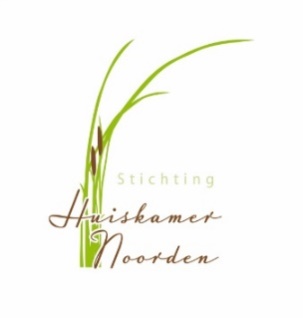 Dinsdag 20 augustus van 10.00-12.00 uur is er weer een gezellige Bingo in de Huiskamer met leuke prijsjes.Kosten: 5,50 p.p. incl. 2 kopjes koffie/thee en een Bingokaart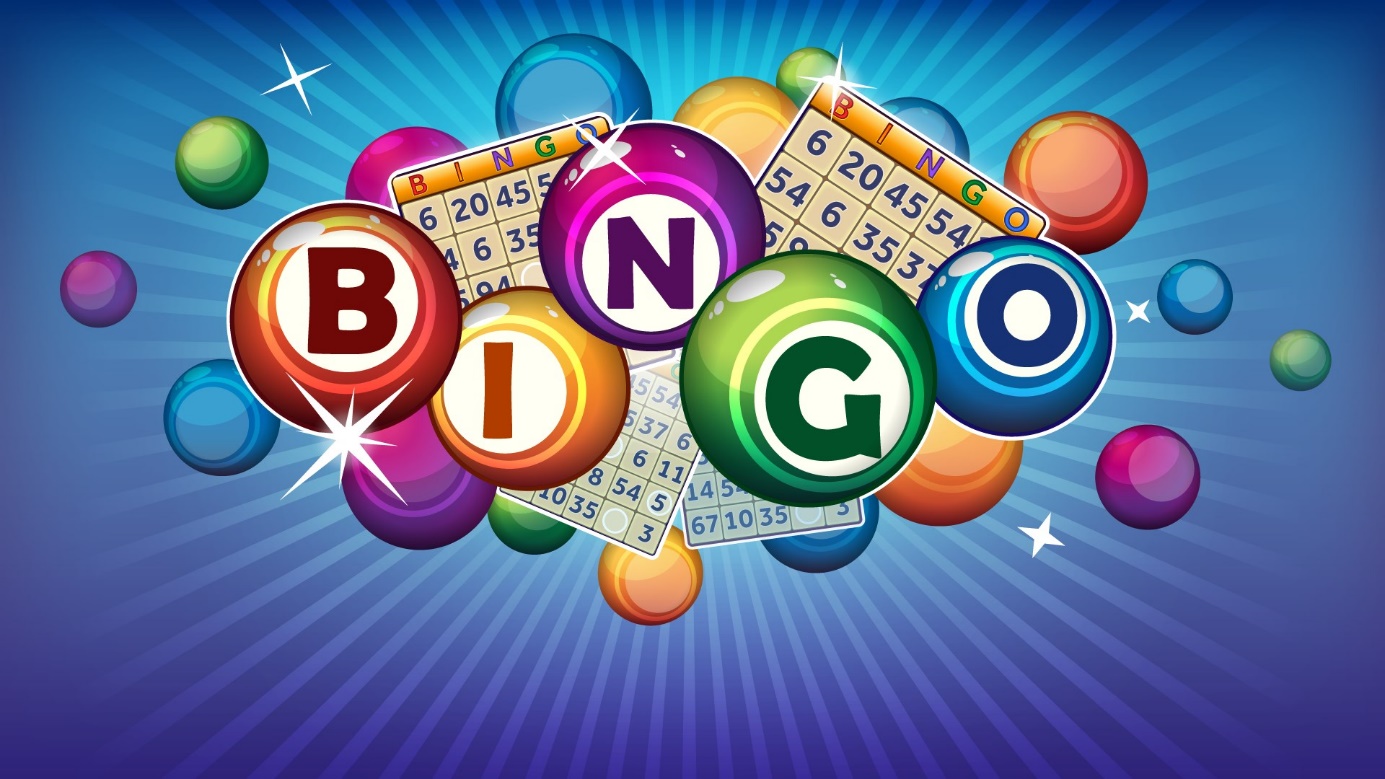 week 34madinwodovrijDATUM1920212223OCHTENDJanWil LeliveldTinekeMiaMIDDAGAlieAnneke v ZuylenKOOKCarlaBetsGreetCorinaBepAVONDJokeIneke TersteegEristage